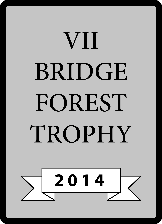 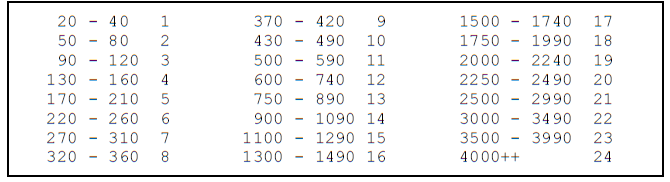 BoardVulContractLeadTricksScoreScoreIMPSIMPSBoardVulContractLeadTricksNSEWHV1-2NS3EW4All5NS6EW7All8-9EW10AllSumBoardVulContractLeadTricksScoreScoreIMPSIMPSBoardVulContractLeadTricksNSEWHV1-2NS3EW4All5NS6EW7All8-9EW10AllSum